DOZENTINNENLeiter: Prof. Dr. Sven JennessenDr. Holger HünermundNadja BurgioDenny WehrholdLilly AlberSekretärin: Ilona HüngerPostanschriftHumboldt-Universität zu BerlinKultur-, Sozial- und Bildungswissenschaftliche FakultätInstitut für RehabilitationswissenschaftenAbteilung KörperbehindertenpädagogikSitz: Georgenstraße 36Unter den Linden 610099 BerlinKontaktE-Mail: ilona.huenger@rz.hu-berlin.deTelefon: (030) 2093-66730Telefax: (030) 2093-66731Bitte melden Sie sich für den Mailverteiler an um aktuelle Informationen zeitnah zu erhalten. Nähere Informationen auf unserer Webseite:https://www.reha.hu-berlin.de/de/lehrgebiete/kbp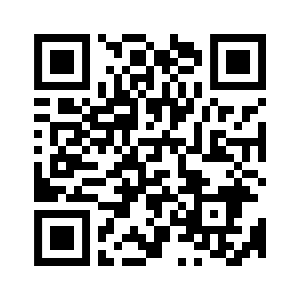 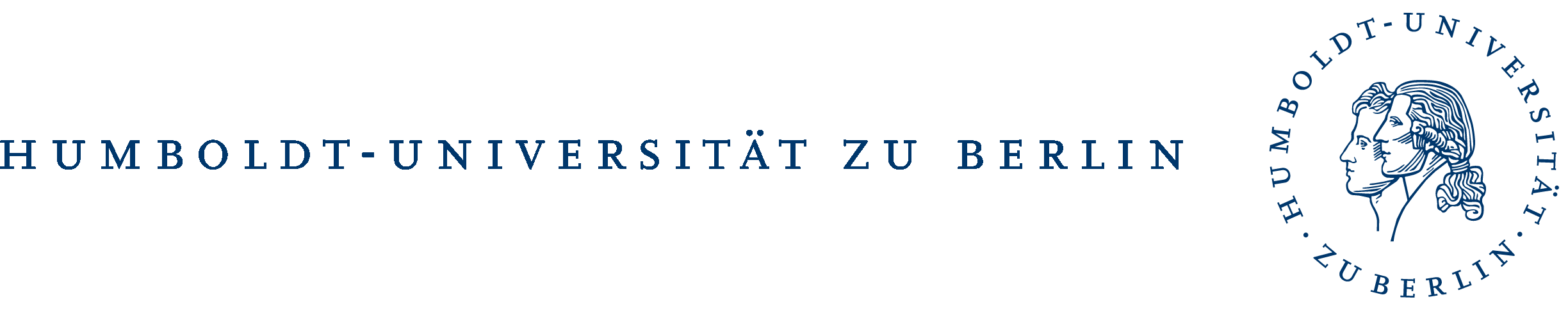 Institut für RehabilitationswissenschaftenAbteilung Pädagogik bei Beeinträchtigungen der körperlich-motorischen Entwicklung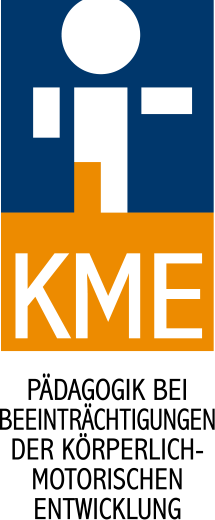 BA Sonderpädagogik ISS/Gymnasium 2015Studienverlaufsempfehlung der Abteilung 

BA Sonderpädagogik ISS/Gymn. 2015(es werden nur die Lehrveranstaltungen der Abteilung aufgeführt)Seminare der Abteilung Modul 5/6 - Grundlagen der Fachrichtung 5.1./6.1 „Grundlagen der Körperbehindertenpädagogik“ – (SoSe)5.2/6.2 „Orthopädie“ (Import von der Charité) (SoSe)Modul 7/8 (auch für Modul 12/13 nutzbar)7.1/8.1 - Theoretische Grundlagen – „Schüler_innen mit Körperbehinderung in inklusiven pädagogischen Settings“– (SoSe) und „Interdisziplinäre Frühförderung und Elternberatung“ (WiSe)7.2/8.2 - Aktuelle Fragestellungen – „Sexuelle Selbstbestimmung und Behinderung“ (WiSe) und „1 weiteres Seminar“ (SoSe)Modul 9 - Förderdiagnostik 9.3 - „Grundlagen der Förderdiagnostik mit dem Schwerpunkt körperlich motorische Entwicklung“ – (WiSe)Modul 10 - Didaktische Grundlagen 10.1/10.2 - „Didaktische Grundlagen im Förderschwerpunkt körperlich und motorische Entwicklung“ (SoSe und WiSe) Modul II EWI - Berufsfelderschließendes Praktikum Vorbereitung und Durchführung (WiSe) und Nachbereitung (SoSe)Wahlpflicht - Modul 14.6 (auch für Modul 12/13 nutzbar)14.6.1 – „Grundlagen der Unterstützten Kommunikation“ (SoSe und WiSe)14.6.2 – „Methoden und Medien UK“ (SoSe und WiSe)Modul 15 – Prüfungskolloquium (SoSe und WiSe)2. Semester3. Semester4. Semester5. Semester6. SemesterModul 5/65.1/6.1 Grundlagen der Fachrichtung - MAP5.2/6.2 OrthopädieModul BIW II – Berufsfeld-erschließendes PraktikumVorbereitung &DurchführungModul BIW II – Berufsfeld-erschließendes PraktikumNachbereitung - PraktikumsberichtModul 12/132 Lehrveranstaltungen - MAP möglich	Modul 12/132 Lehrveranstaltungen - MAP möglich	Modul 7/87.1/8.1 Theoretische Grundlagen - MAP möglich7.2/8.2 Aktuelle Fragestellungen - MAP möglichModul 7/87.1/8.1 Theoretische Grundlagen - MAP möglich7.2/8.2 Aktuelle Fragestellungen - MAP möglichModul 1010.1/10.2 Didaktische Grundlagen - MAP möglich Modul 1010.1/10.2 Didaktische Grundlagen - MAP möglich Modul 1010.1/10.2 Didaktische Grundlagen - MAP möglich 9.3 Förderdiagnostik Wahlpflicht14.6 UK14.6.1 Grundlagen UK14.6.2 Methoden und Medien UKWahlpflicht14.6 UK14.6.1 Grundlagen UK14.6.2 Methoden und Medien UKWahlpflicht14.6 UK14.6.1 Grundlagen UK14.6.2 Methoden und Medien UKModul 15 Prüfungskolloquium - Bachelorarbeit	Modul 15 Prüfungskolloquium - Bachelorarbeit	